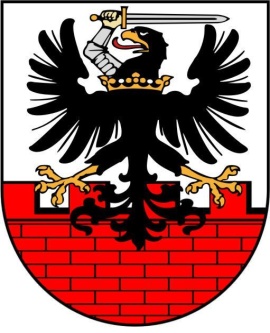 Starostwo Powiatowe w MalborkuPl. Słowiański 17, 82-200 MalborkInformacja o wynikach naboru na wolne stanowisko 
Audytora wewnętrznegoKonkurs na w/w stanowisko został nierozstrzygnięty.W wyniku ogłoszenia konkursu na wolne stanowisko Audytora wewnętrznego nie wpłynęła to tutejszego urzędu żadna oferta kandydata na stanowisko. W związku z powyższym przedmiotowy konkurs pozostał nierozstrzygnięty.Malbork, dnia 25.11.2021r.